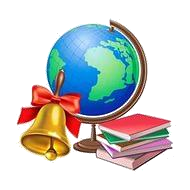 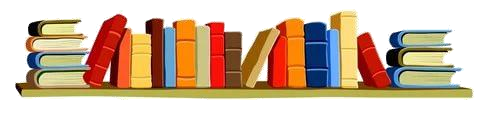 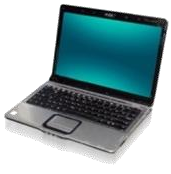                                                                                                                                                          май  2021Газета МКОУ Шестаковская СОШ  В этом номере: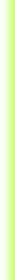 7 новостейДень Победы9 мая в нашей школеПоследний звонок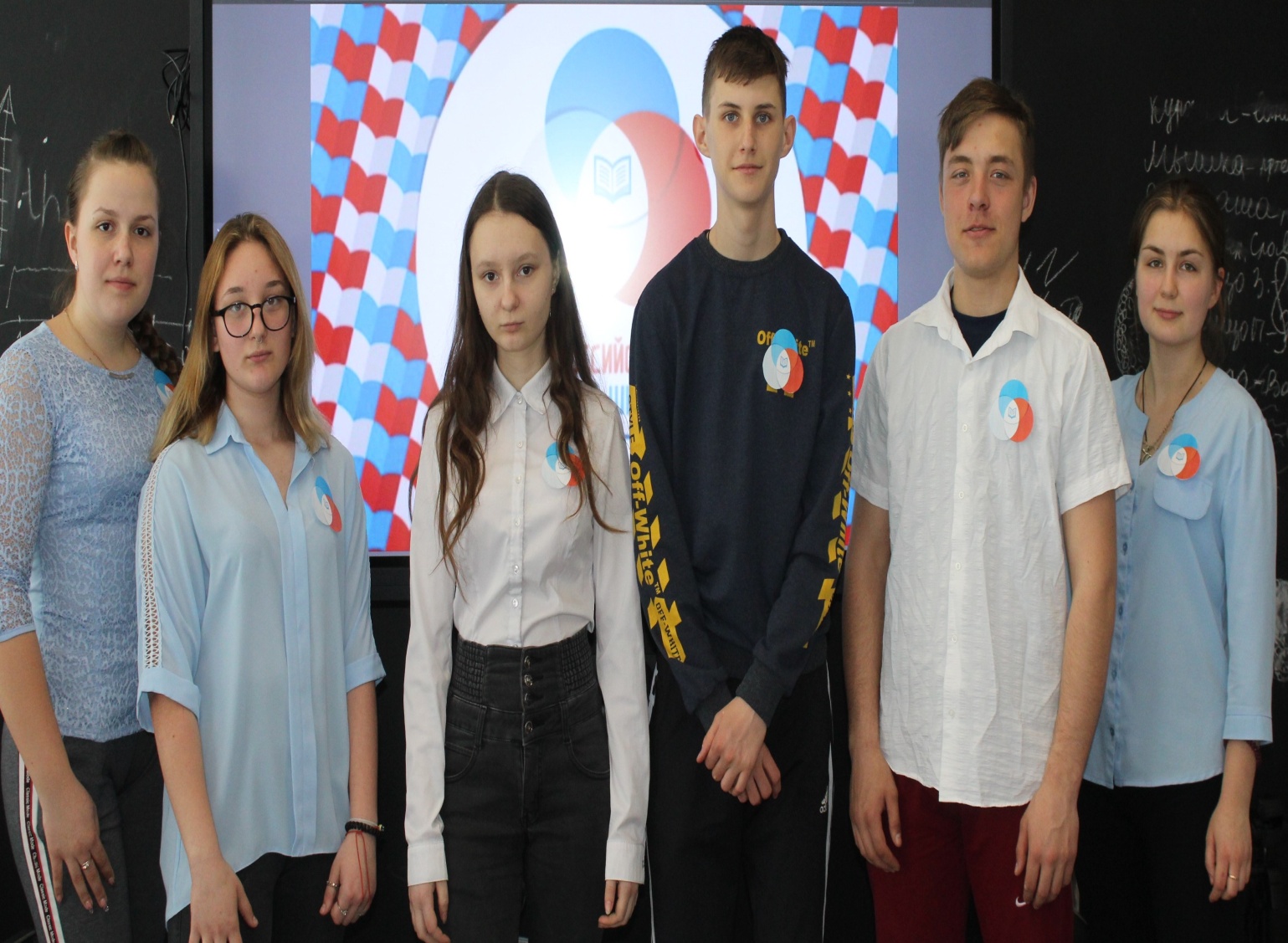 Маленькая странаОбщероссийский день библиотекВеселая страничкаТворческая мастерскаяПоздравляем!                                                                                                            май 2021 ***«Май-месяц завершения учебного года»По количеству учебных дней этот месяц был очень коротким в связи с праздничными и выходными днями. Но, тем не менее, событий можно от метить немало.***Девятиклассники выполнили пробные работы ОГЭ по русскому языку и математике, написали контрольные работы по предметам по выбору. И в этом же месяце сдавали ОГЭ.***В начальной школе  прошел очередной Выпускной.***22 мая для выпускников про- звенел Последний звонок.Впереди ОГЭ.***Поздравление ветеранов.Невозможно забыть то, что принесло горе всему человечеству, что унесло миллионы жизней, что отозвалось болью в сердце каждого…Великая Отечественная война….. Чем дальше уходит от нас это событие, тем меньше остается в живых тех, кого мы называем солдатами Победы. И тем меньше, к сожалению, мы помним об этих героях. А они порой живут рядом с нами. И с одним таким человеком посчастливилось встретиться ученикам нашей школы.Именно к нему с поздравлениями пришли учащиеся нашей школы в канун Дня Победы.***21 мая у девятиклассников прошли классные часы, на которых был зачитан приказ о допуске к ГИА. Все допущены. Только теперь сдали бы успешно.******Читайте нашу газету.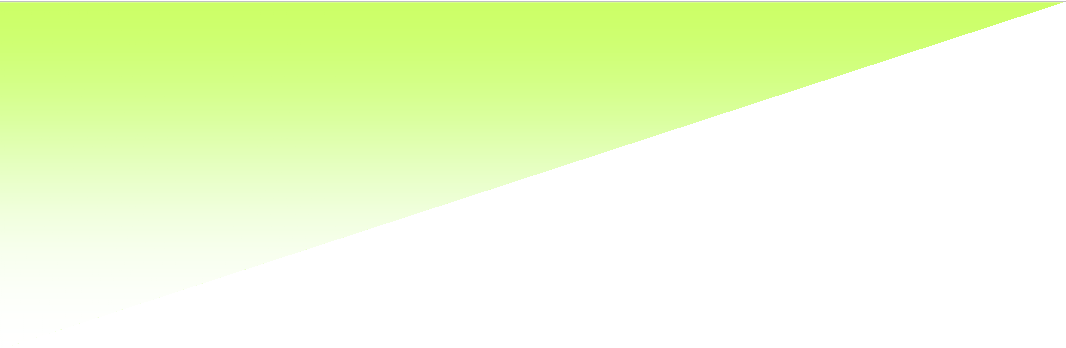 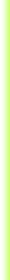 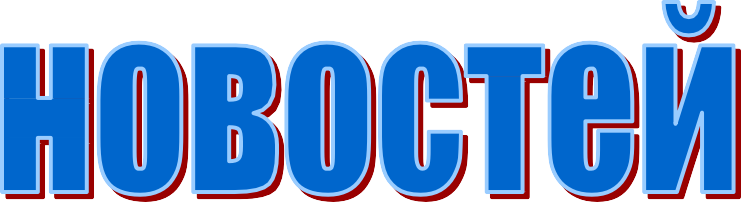 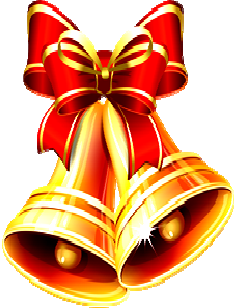  май 2021 Война всегда начинается внезапно, хотя спустя поколение для историков она покажется неизбеж ной. В 1941 году началась самая страшная для советского народа — Великая Отечественная война. Говорят, нацистов было не остановить без огромных потерь…9 мая — День Победы в войне над фашистской Германией — является в России, бывших советских республиках и многих странах Европы одним из самых важных, трогательных и славных праздников.9 мая 1945 года завершилась Великая Отечественная война, являющаяся составной частью Второй мировой войны 1939-1945 годов. Она началась на рассвете 22 июня 1941 года, когда фашистская Германия, нарушив советско-германские договоры 1939 года, напала на Советский Союз. Война длилась почти четыре года и стала самым крупным вооруженным столкновением в истории человечества. На фронте, простиравшемся от Баренцева до Черного морей, с обеих сторон в различные периоды войны одновременно сражались от 8 миллионов до 13 миллионов человек, применялось от 6 тысяч до 20 тысяч танков и штурмовых орудий, от 85 тысяч до 165 тысяч орудий и минометов, от 7тысяч до 19 тысяч самолетов.9 мая 1945 года на Центральный аэродром имени Фрунзе приземлился самолет «Ли-2» с экипажем А.И. Семенкова, доставивший в Москву акт о капитуляции фашистской Германии. А 24 июня на Красной площади в Москве состоялся Парад Победы. Командовал парадом маршал Константин Рокоссовский, принимал парад — маршал Георгий Жуков.На параде торжественным маршем прошли сводные полки действовавших в конце войны фронтов. Впереди шли командующие фронтами и армиями, Герои Советского Союза несли знамена прославленных частей и соединений. Парад завершился маршем200 знаменосцев, бросавших знамена побежденных немецких войск на помост у подножия Мавзолея.День Великой Победы советского народа — символ непоколебимого духа и героизма. Ради мира на Земле сложили свои головы на алтарь Отечества более 27 миллионов советских людей.День Победы Советского Сою- за над фашистской Германией в Великой Отечественной войне был и остается одним из самых почитаемых праздников как в России, так и в странах СНГ. По славной традиции последних лет, повсеместно волонтерами раздаются георгиевские ленточки, которые не только ветераны, но и молодежь повязывают и носят как символ связи по-колений и памяти о Великой Победе.Также в этот день повсеместно проходят церемонии возложения цветов и венков к памятникам героям Великой Отечественной войны, проводятся различные мероприятия по чествованию ветеранов войны и работников тылового фронта, организуются праздничные концерты, уроки мужества в учебных заведениях, реконструкции сражений, военные парады, праздничные салюты и многое другое.Традицией последних лет стало проведение 9 мая гражданско-патриотической	акции«Бессмертный полк», которая сегодня стала международным общественным движением по сохранению личной памяти о поколении Великой Отечественной войны. Участники движения ежегодно в День Победы проходят колонной по улицам городов с фотография- ми своих родственников — ветеранов армии и флота, партизан, подпольщиков, бойцов Сопротивления, тружеников тыла, узников концлагеря, блокадников, детей войны, — а также записывают семейные истории о них в Народную летопись    на    сайте    движения«Бессмертный полк». К настоящему времени акция охватывает более 80 государств и территорий.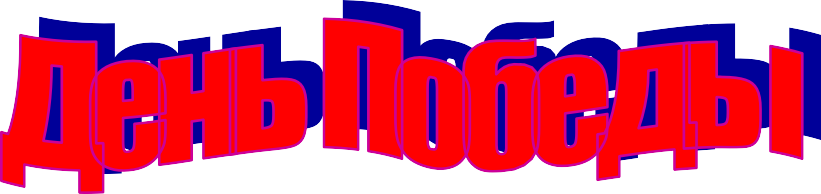 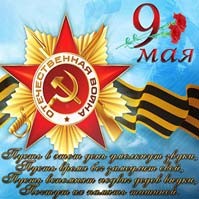 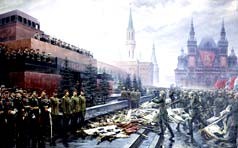 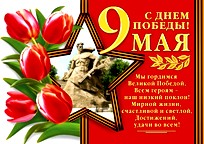 Светлый праздник не смог омрачить ни холод, ни дождь. Учащие и педагоги нашей школы приняли участие в праздничных мероприятиях. Бессмертный полк прошёл от школы до памятника односельчанам, погибшим в годы Великой Отечественной войны 1941-1945гг. Ребята прошли этот путь с портретами ветеранов, не до живших до сегодняшнего дня. Далее на сцене сельского ДК прошёл митинг. Ребята исполняли стихи на военную тематику и песню. Всех присутствующих поздравила глава сельской администрации Кривых Н. В. На празднике присутствовал ветеран Татаренко П. К. Пожелаем всем ветеранам долгих лет жизни, а всем павшим - вечная память!!! Затем после возложения цветов к памятнику воинам, прошёл смотр строя и песни.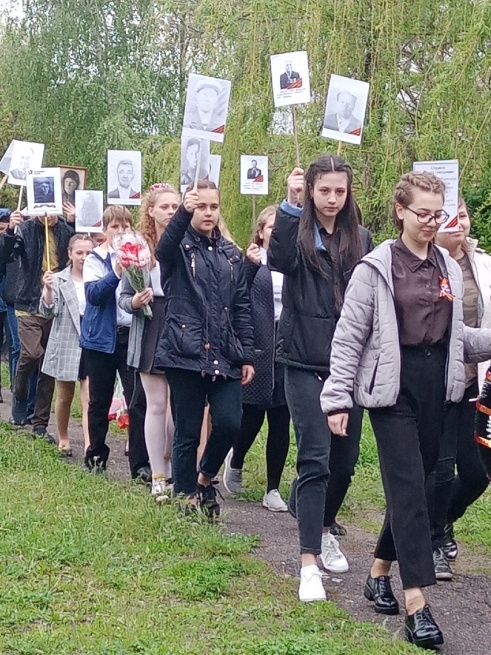 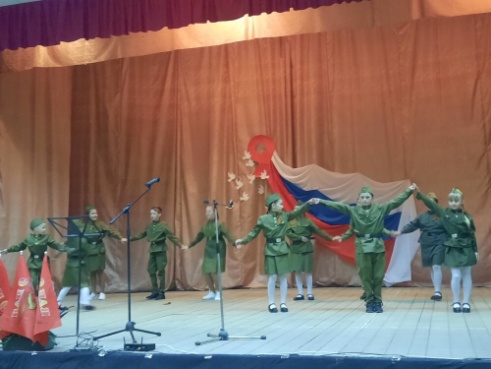 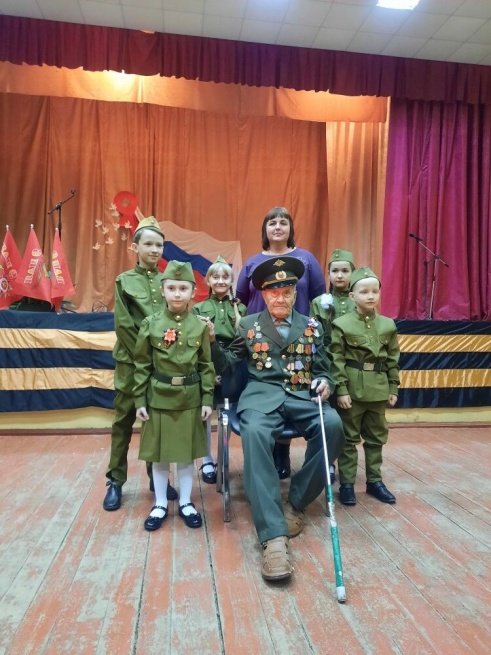 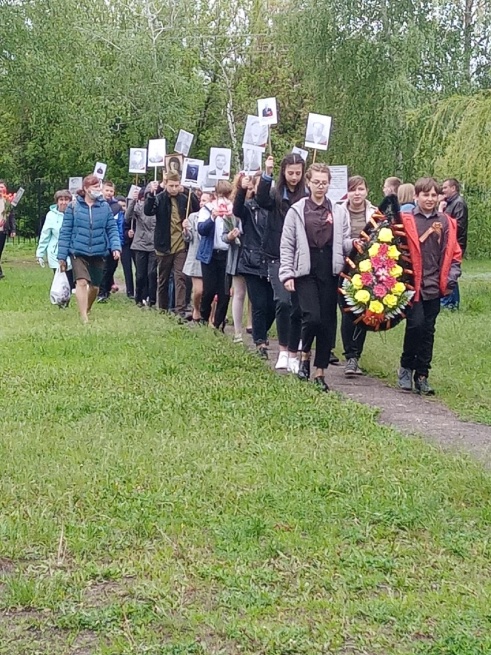 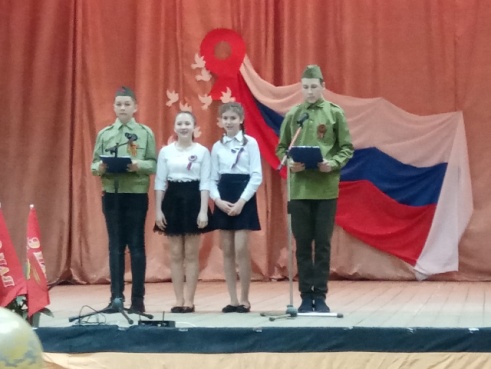 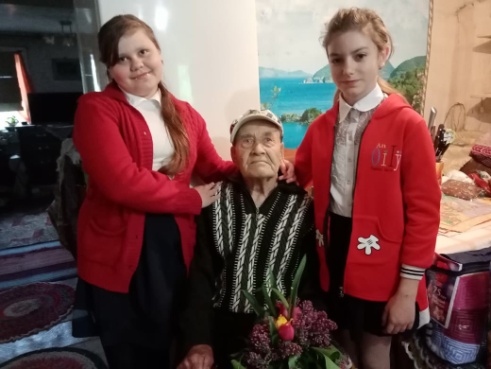 май 2021     Двадцать второго мая для учеников девятого  класса прозвенел последний звонок. Многим ребятам нелегко покидать эти родные стены, ведь там почти все было впервые: первые оценки, первые и, конечно, настоящие друзья.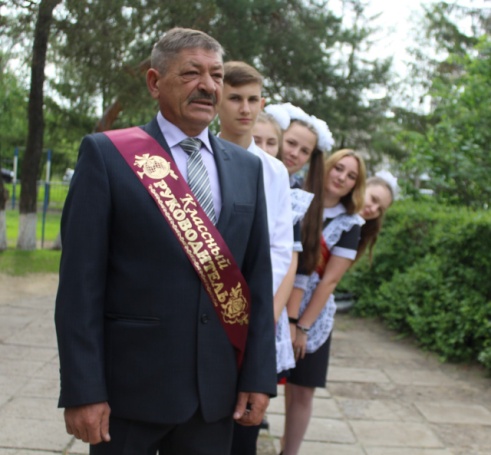 На торжественном мероприятии перед школьниками, их родителями и гостями выступила директор школы Саввина И.В. Она поздравила выпускников с этим замечательным днем и традиционно пожелала успехов перед грядущими	экзаменами.Выпускников также поздравили родители, слова напутствия сказал первый учитель и классные руководители .    В ответном слове девятиклассники спели песни, поблагодарили всех учителей и работников школы.Прозвенел последний звонок, оповещающий об окончании беззаботных школьных дней.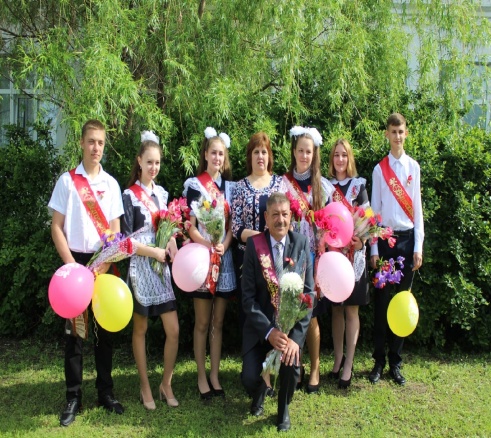 От этих минут никуда нам не деться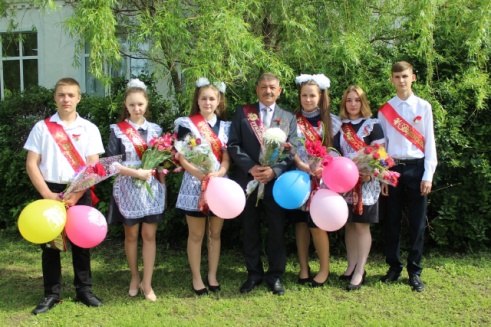 И каждый из нас с этим чувством знаком.И значит, не только лишь школьное детствоУходит от нас вместе с первым звонком.Как елочный праздник, кон чаются сказки,Как ленты в кино, обрываются сны.Уже не надеясь на чьи-то под сказки,Мы сами решать все задачи должны.Звени же над прошлым, над настоящим,Звени же над тем, что сберег, не сберег,Звени же над детством моим. уходящимПечальный, прощальный, последний звонок.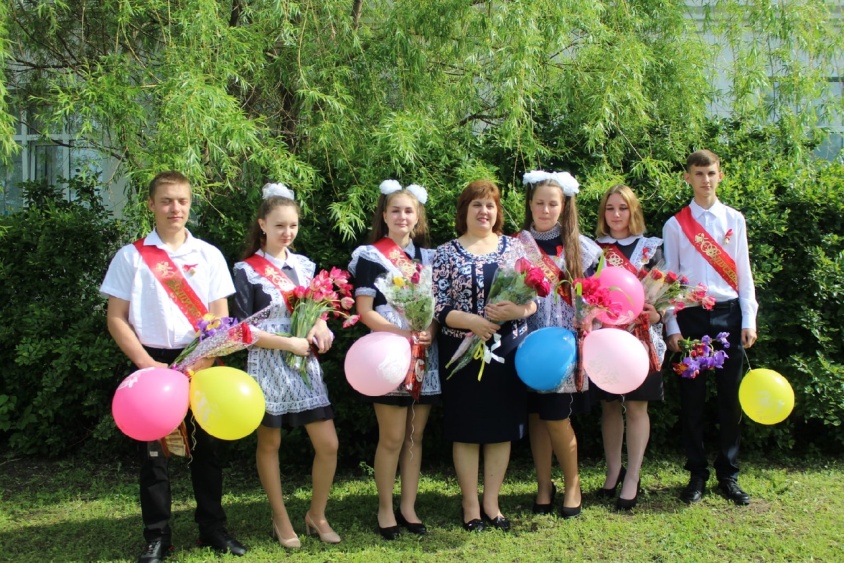   май 2021 О значимости библиотеки в жизни каждого человека может рассказать даже первоклашка. Ведь то количество знаний, которое там хранится, не сравнится ни с чем. Так как у учеников книга занимает далеко не последнее место, мы решили взять интервью именно по этой теме. Почему и зачем ребенку необходима книга? Что нужно делать, чтобы «вырастить» настоящего читателя? Ответы на эти вопросы и не только, несомненно, известны  библиотекарю сельской библиотеки Щербаковой Татьяне Васильевне, которая подробно рассказала о том, как работают сегодня  библиотеки.Корр. Татьяна Васильевна, дети —    особая категория читателей. В чем за- ключается специфика работы с школьниками в  библиотеке?Т.В. Наша библиотека, как правило, становится самой первой библиотекой в жизни ребенка. Каждый ученик, обратившись сюда находит в её стенах–информацию, возможность общения. Поэтому одна из главных задач библиотеки – научить любить книгу, чтобы маленький читатель захотел приходить в библиотеку. Ну и конечно, воспитывать творческого читателя, привлекать к чтению подрастающее поколение.Корр. Каковы предпочтения сегодняшних читателей?Т.В. Читателями библиотеки являются все учащиеся школы. Ученики 1-4 кл. выбирают сказки, юмористические рассказы, книги красивые, яркие, гдемного иллюстраций, любят читать в читальном зале познавательную литературу – энциклопедии. Учащиеся старшего и среднего звена берут в основном литературу по программе, а в читальный зал приходят работать с компьютером.Корр. Каким должен быть  библиотекарь?   Т.В. Он должен обладать высоким профессионализмом и лучшими душевными качествами человека: верить в свою работу, любить детей, понимать их проблемы, быть в курсе новых учебных программ, иметь представление о новых обучающих системах, уметь координировать работу с учителями в отношении каждого ребенка.Корр. К Вам в библиотеку приходят не только за книгами. Расскажите о мероприятиях, которые Вы проводили.Т.В. Работа библиотекаря заключается не только в выдаче и приеме  художественных книг. Также проводятся и мероприятия: библиотечные уроки, литературные викторины, участвуем в различных  конкурсах, на которых завоевываем призовые места. И безусловно, индивидуальные беседы с маленькими читателями, которые проходят ежедневно. Также организуются книжные выставки, посвященные юбилейным датам писателей и книгам –юбилярам.Корр. Что изменилось в библиотеке в связи с принятием «Закона о защите детей от информации, причиняющей вред их здоровью и развитию»?Т.В. С учащимися проводятся беседы, оформляются книжные выставки в читальном зале о вреде курения, алкоголизма, наркомании. Расставляю книги в соответствии с возрастом, по темам, каждая книга писателя занимает свое почетное место на книжной полке.Корр. Какие ближайшие планы у  библиотеки?Т.В. Главная задача библиотеки состоит в том, чтобы пополнить фонд художественной литературой, в соответствии с образовательной программой школы. Способствовать формированию личности учащихся средствами культурного наследия, формами и методами индивидуальной и массовой работы.Корр. Чтобы выбрать эту профессию, нужно, наверное, очень любить читать. Любовь к книгам у Вас с детства?Т.В. С самого детства я очень много читала, часто ходила в библиотеку и мне это очень нравилось. Потом ведь я много лет проработала учителем русского языка и литературы. Поэтому данная профессия мне близка по духу.Корр. Какие книги Вы порекомендовали бы прочитать молодым людям?Т.В. Молодым читателям я бы хотела посоветовать, читать книги патриотического направления. Они учат быть добрыми, честными, жить, по совести.Корр. Много ли посетителей приходят к Вам в библиотеку, есть ли среди них постоянные?Т.В. В нашей библиотеке много читателей. В день бывает до 20-40 посетителей. Учащиеся 1-4 классов являются постоянными читателями.Корр. Какой Вы представляете библиотеку будущего?Т.В. Библиотека должна быть информационным центром, где пользователь может получить любую информацию в удобном для него виде. Думаю, что в будущем информационные ресурсы библиотек будут представлены не только печатными, электронными документами, но и больше будет накапливаться мультимедийной информации. Библиотеку в будущем хотелось бы видеть с красивой, удобной мебелью. Разделенной на зоны периодики, отдыха и общения, электронный читальный зал.Корр. Татьяна Васильевна, чтобы вы пожелали своим коллегам?Т.В. Я хочу поздравить своих коллег с профессиональным праздником. В нашей нелегкой работе хочется, чтобы наш труд был по достоинству оценен. Здоровья всем, успехов в работе и благодарных читателей.Корр. Спасибо. Очень приятно было с вами побеседовать. Мы поздравляем Вас с профессиональным праздником, желаем Вам здоровья, успехов в работе и всяческих благ. май 2021 В нашей Маленькой стране прошел очередной Выпускной.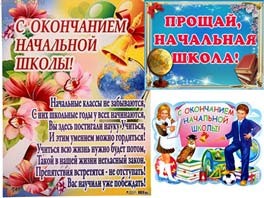 Начальная школа — это первая ступенька в школьной жизни ученика. Четыре года — и он уже не младший школьник, а самостоятельный человек, который имеет собственное мнение, старается отстаивать его, оценивает свои возможности.                 Прощание с начальной школой— это всегда очень трогательное и волнующее событие и для детей, и для учителя, и для родителей.Школа это не только уроки и перемены, домашние задания и каникулы. Это нечто большее, по-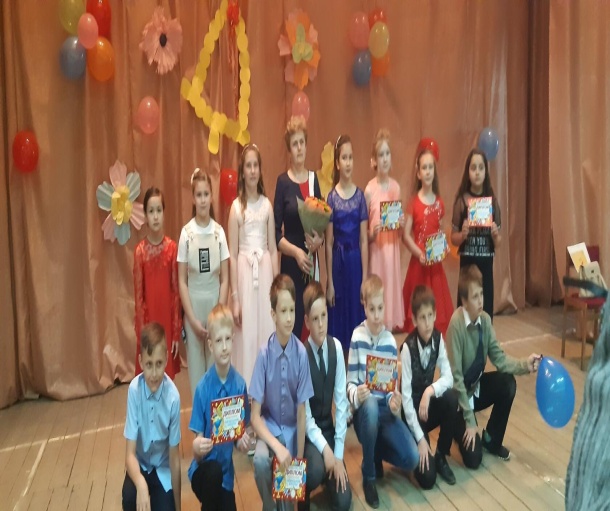 чти второй твой родной дом. Здесь школьники проводят большую часть времени суток. И так трогательно в конце мая слышать от учащихся начальной школы слова:«Прощай, начальная школа!».Четыре года рука об руку со своими одноклассниками и классным руководителем школьники преодолевают первую ступень образования. Первые палочки в прописи, первые цифры в тетрадке, первые слова в Букваре. И вот они пролетели незаметно – эти четыре года. И вчерашние первоклассники стоят в торжественном строю та- кие повзрослевшие, открытые, веселые, и немного задумчивые.Праздник начался с теплых поздравлений директора школы  Саввиной Ирины Владимировны.Праздник «Прощай, начальная школа!» получился веселым и радостным с нотками грусти. Учащиеся читали стихи о школе и дружбе, пели песни о своем класс- ном руководителе, исполняли частушки об учителях, играли задорные сценки из школьной жизни.Выступали и родители. Они сказали много искренних и добрых слов в адрес учителей.В зале царила одновременно атмосфера радости и грусти. Радостно было, потому что выпускной вечер- это праздник, и первая ступенька образования уже позади. А грустные нотки ощущались, поскольку это день прощания с начальной школой, со своей учительницей, со своей любимой партой и классом, где прожито 4 года.Уже через три месяца, первого сентября, для них все будет совсем по-другому. Новые учителя, нередко – все. И классный руководитель, и предметники. Новая система обучения, новые предметы – все новое. А вчерашние большие детки снова окажутся в роли малышей. Для учителя начальной школы четвероклассники – большие, взрослые люди. Им на смену придут неумейки-семилетки. А для учителя среднего звена – пятиклашки – такие же неумейки, ведь от учителя только что выпустился девятый класс – совсем взрослые люди.В добрый путь, выпускники начальной школы!В коридорах становится тише, Слышно даже биенье сердец, До свиданья начальная школа,Шлем тебе наш прощальный привет!!!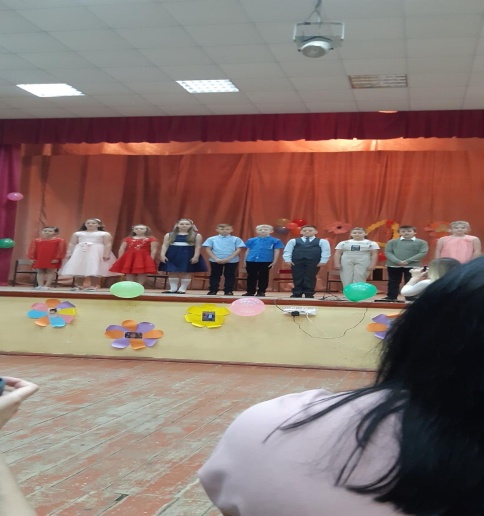 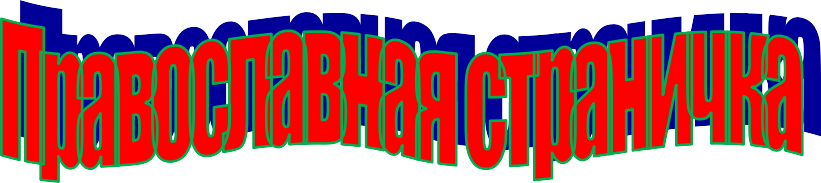 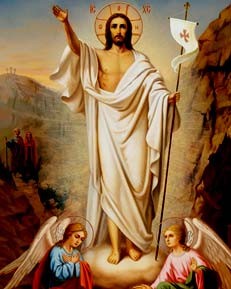 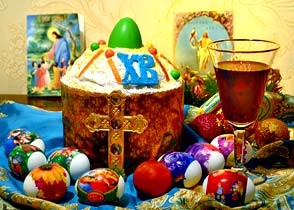  май 2021 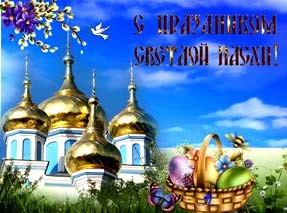 Пасха в 2021 году отмечается 2 мая. Это главное событие года для православных христиан. Полное церковное название праздника – Светлое Христово Воскресение. Торжество приурочено к воскресению Иисуса Христа после распятия.По приказу римского про- куратора Иудеи Понтия Пилата Иисус Христос был приговорен к мучительной смерти – распятии на кресте. Его распяли на горе Голгофе на окраине Иерусалима. Точная дата смерти Спасителя неизвестна. Это произошло в пятницу, в период с 26 года н.э. по 36 год н.э.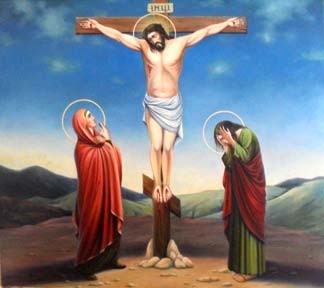 После смерти Иисуса обвили плащаницей и положили в гроб (каменную пещеру) до наступления субботнего покоя. В ночь с субботы на воскресе-нье, накануне иудейской Пасхи, Жены-мироносицы пришли к гробу. Они обнаружили отпер- тую пещеру и ангела в ней, который известил их о воскресении Христа.Название «Пасха» праздник получил от еврейской Пасхи, в ночь на которую произошло Воскресение Христово. Песах у иудеев посвящен Исходу – освобождению израильтян от четырех векового рабства под гнетом египетских фараонов. Эти события описаны в Ветхом Завете.Пасха – главный праздник христианства. В этот день в храмах проводится торжественное богослужение. Оно начинается до полуночи. Сначала служится Полунощница, во время которой священники уносят Плащаницу в алтарь и кладут на престол. В полночь начинается утреня. Духовенство поет в алтаре праздничную стихиру. Затем церковнослужитель со-вершает крестный ход – обход храма под колокольный звон. В руках он держит фонарь с горя- щей свечой внутри. За ним следуют представители духовенства с церковными реликвиями. Крестный ход сопровождается пением стихиры. После обхода храма продолжается утреня. Неотъемлемыми частями Пасхальной службы являются Пасхальные часы и Литургия Иоанна Златоуста.Во многих храмах в этот день прихожанам дозволяется звонить в колокола. Любой же- лающий в сопровождении духовенства может подняться на колокольню и попробовать себя в роли звонаря.В Светлое Христово Воскресение в церквях освящают куличи, творожные пасхи, крашеные яйца (крашенки, писанки) и другие угощения, приготовленные к праздничному столу. Люди кладут в плетеную корзину продукты, накрывают их красивым полотенцем и идут в храмы святить. Также на Пасху в церквях освящается артос – квасной хлеб. Его раздают верующим для хранения дома в течение года. Артос принимают натощак при болезнях.  май 2021 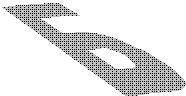 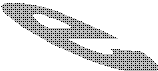 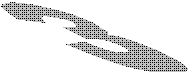 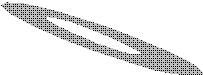 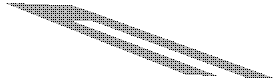 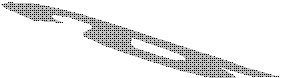 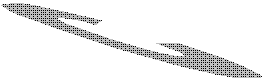 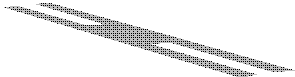 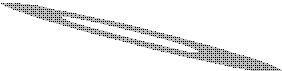 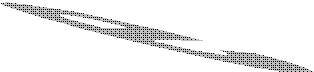 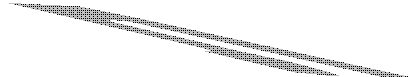 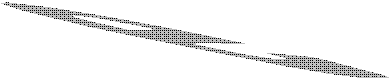 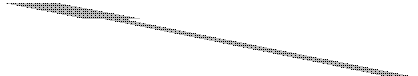 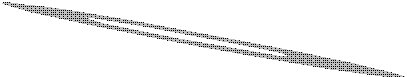 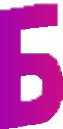 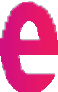 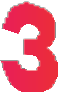 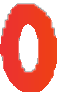 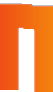 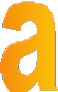 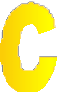 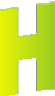 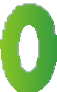 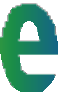 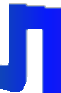 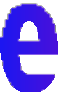 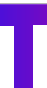 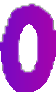 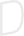 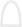 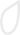 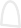 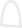 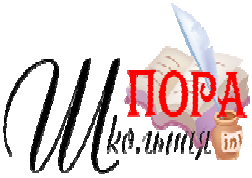 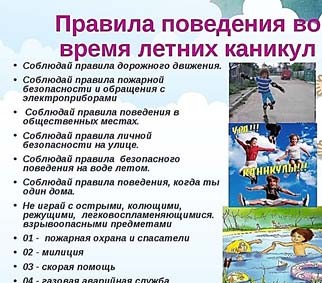 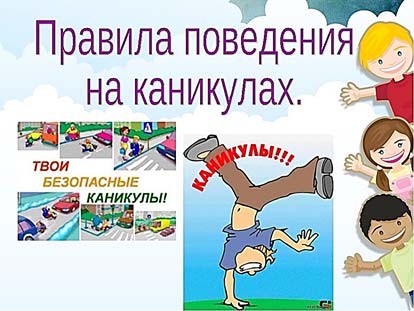 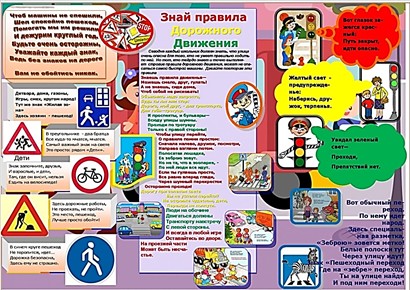 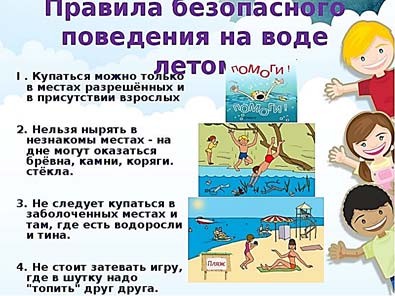 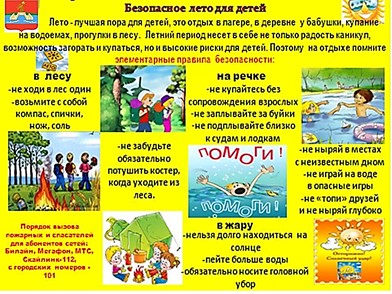 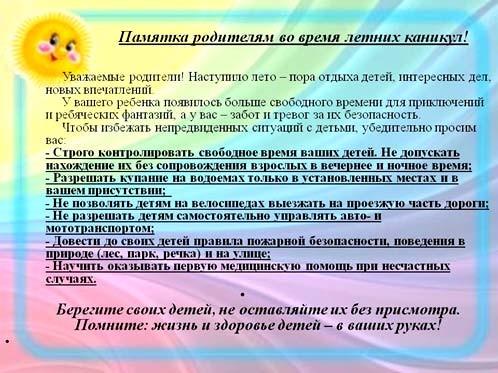 	Ваша редакция                                             май  2021 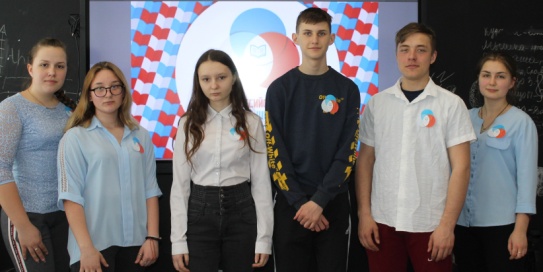 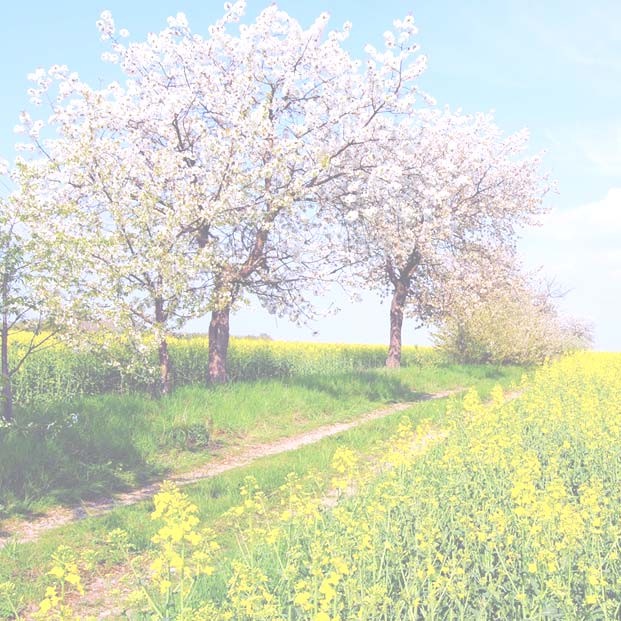 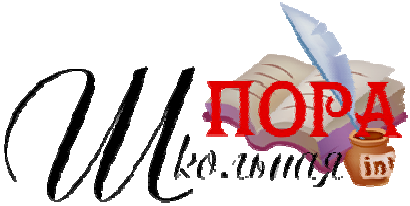 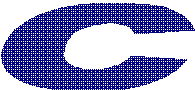 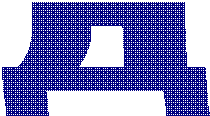 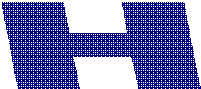 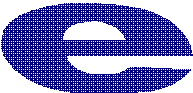 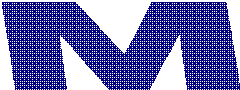 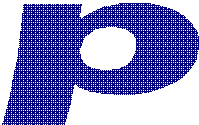 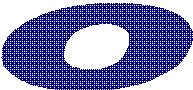 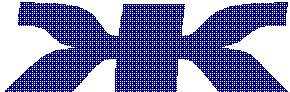 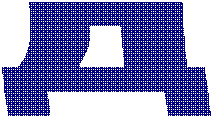 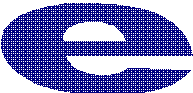 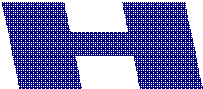 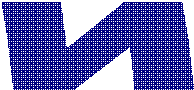 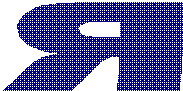 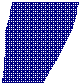 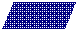 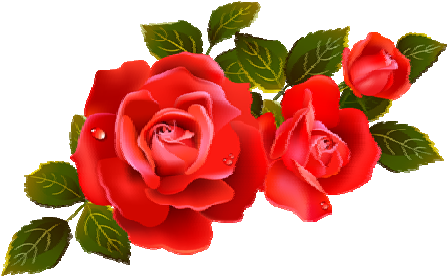 Поздравляем!всех учащихся, родившихся в мае.Все цветет и пахнет в мае, Распевают соловьи, Поздравляем с днем рожденья! Счастья, смеха и любви!И всего-всего побольше: Пожеланий от друзей, Кучу целую подарков, Улыбаться веселей.Что захочется — добиться, А мечтанья чтоб сбылись. И чтоб новые стремления Обязательно нашлись.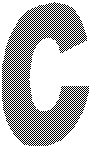 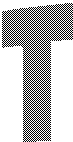 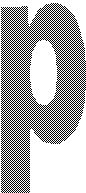 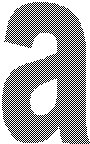 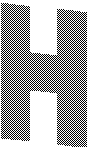 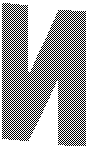 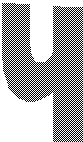 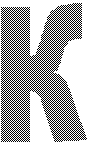 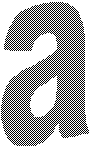 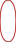 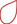 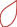 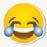 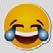 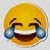 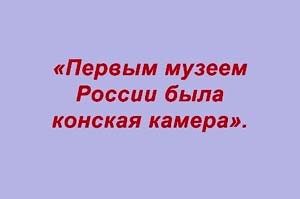 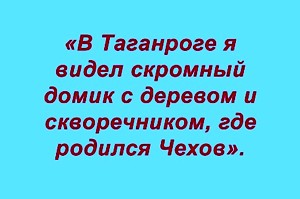 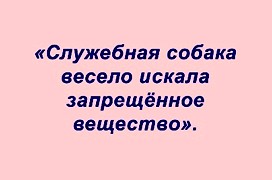 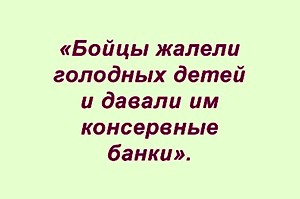 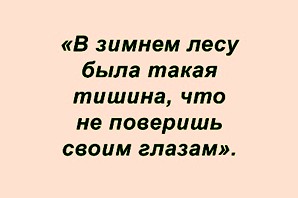 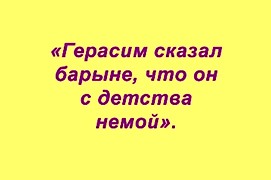 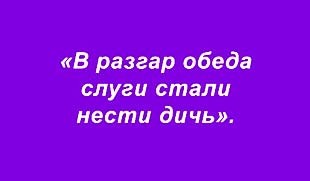 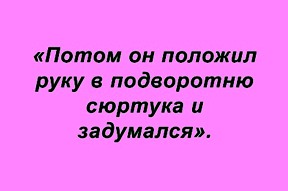 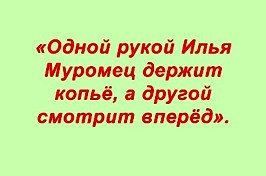 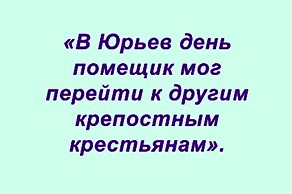 Коллекция перлов из школьных шедевров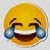 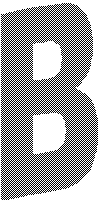 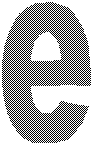 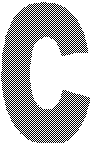 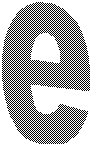 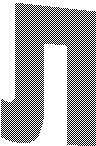 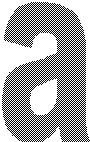 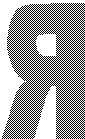 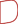 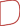 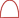 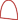 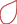 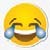 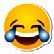 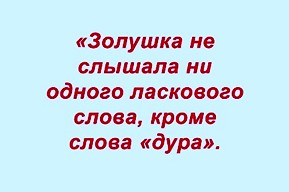 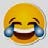 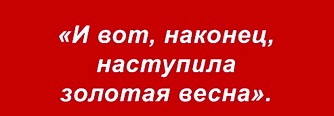   май 2021   май 2021 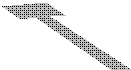 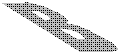 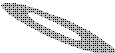 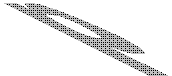 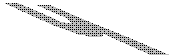 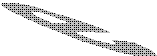 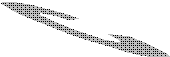 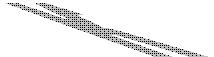 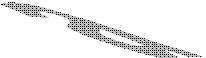 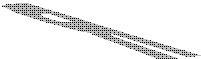 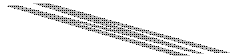 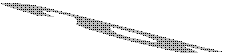 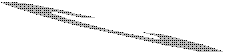 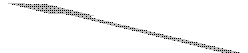 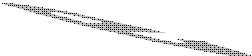 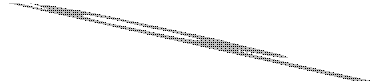 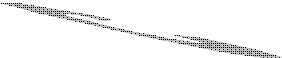 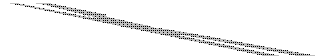 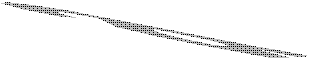 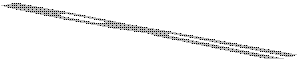 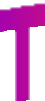 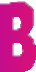 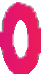 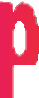 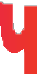 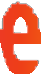 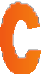 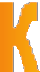 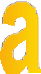 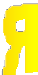 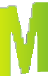 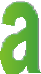 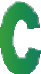 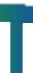 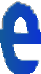 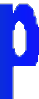 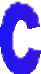 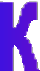 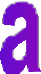 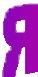 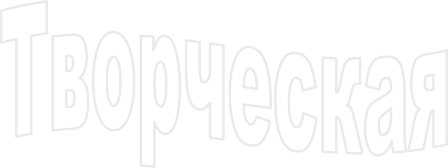 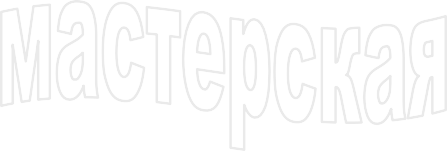 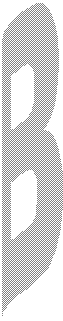 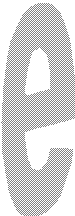 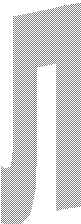 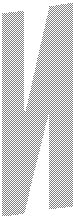 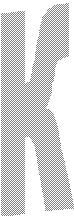 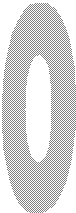 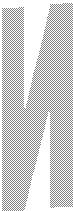 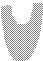 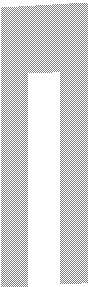 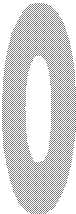 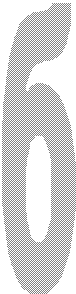 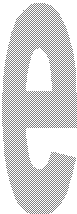 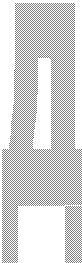 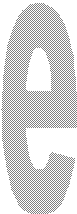 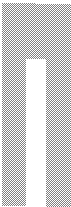 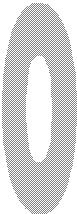 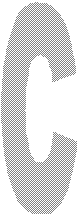 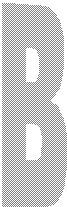 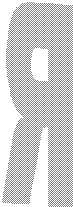 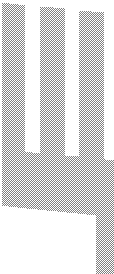 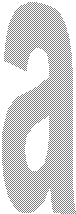 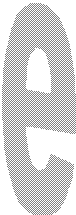 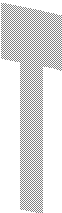 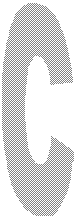 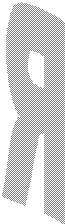 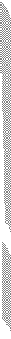 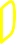 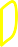 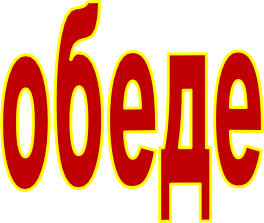 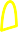 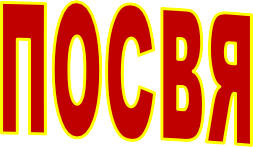 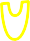 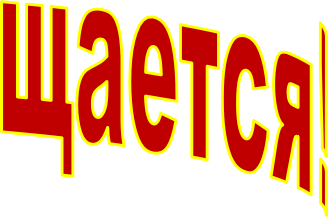 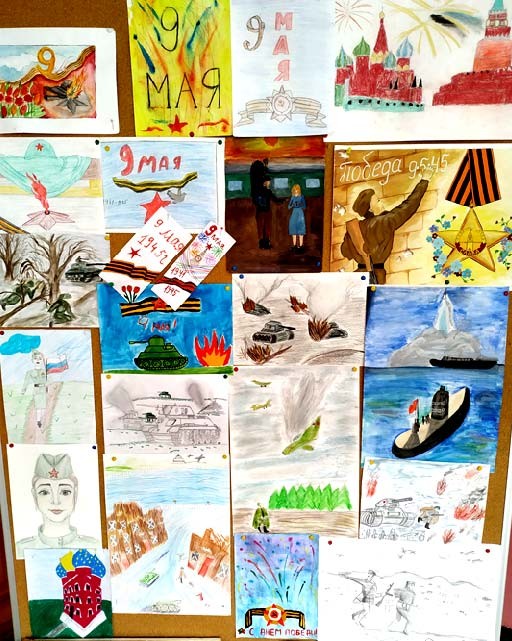 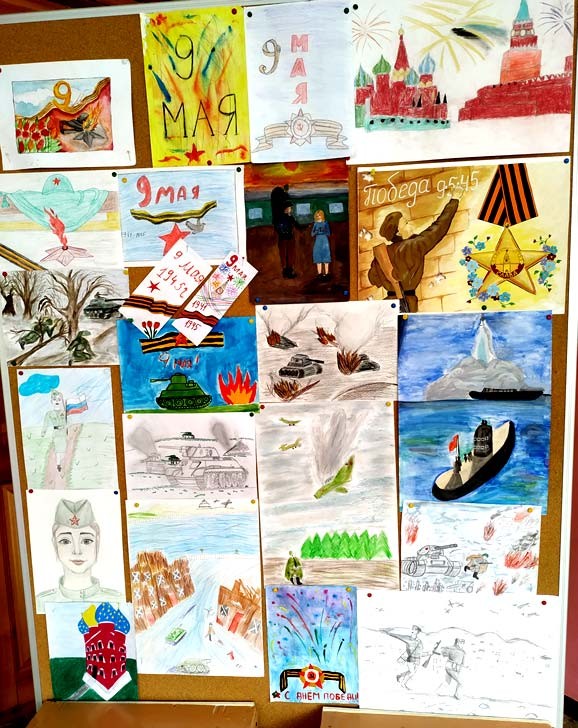 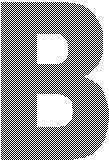 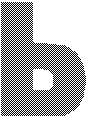 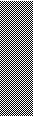 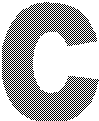 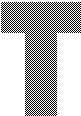 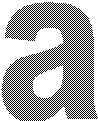 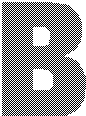 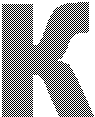 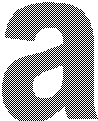 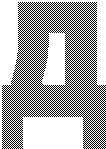 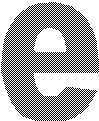 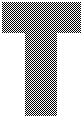 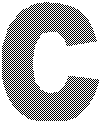 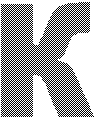 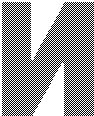 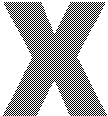 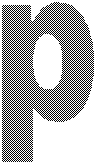 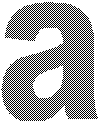 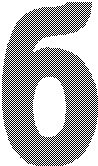 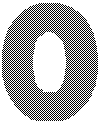 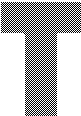 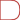 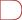 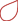 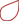 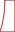 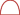 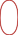 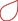 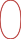 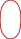 